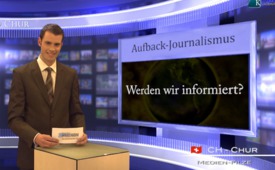 Aufback-Journalismus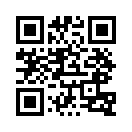 «Der pensionierte Auslandsjournalist Georg Brunold* deckt in einem Interview den heutigen Journalismus auf:«Der pensionierte Auslandsjournalist Georg Brunold* deckt in einem Interview den heutigen Journalismus auf: Es besteht absolut kein Interessen anspruchsvollen Texten, es wird kaum mehr „Feldarbeit“ gemacht, Korrespondenten recherchieren im Internet und „liefern schlechte Kopien früherer Reportagen ab“. Texte dürfen nichts mehr kosten und erklären somit auch nichts mehr „von Null auf“. Die Folge ist eine ständige Auffrischung des Altbekannten, das Resultat ein einziger Mainstream-Einheitsbrei von Informationen! »
*Ab 1987 Mitarbeiter der Auslandsredaktion der Neuen Zürcher Zeitung, 1991 bis 1995 Korrespondent in Nairobi, Kenia.von clh.Quellen:Interview Thurgauer Zeitung 24.11.12Das könnte Sie auch interessieren:---Kla.TV – Die anderen Nachrichten ... frei – unabhängig – unzensiert ...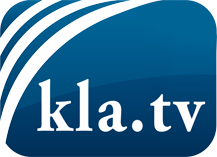 was die Medien nicht verschweigen sollten ...wenig Gehörtes vom Volk, für das Volk ...tägliche News ab 19:45 Uhr auf www.kla.tvDranbleiben lohnt sich!Kostenloses Abonnement mit wöchentlichen News per E-Mail erhalten Sie unter: www.kla.tv/aboSicherheitshinweis:Gegenstimmen werden leider immer weiter zensiert und unterdrückt. Solange wir nicht gemäß den Interessen und Ideologien der Systempresse berichten, müssen wir jederzeit damit rechnen, dass Vorwände gesucht werden, um Kla.TV zu sperren oder zu schaden.Vernetzen Sie sich darum heute noch internetunabhängig!
Klicken Sie hier: www.kla.tv/vernetzungLizenz:    Creative Commons-Lizenz mit Namensnennung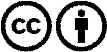 Verbreitung und Wiederaufbereitung ist mit Namensnennung erwünscht! Das Material darf jedoch nicht aus dem Kontext gerissen präsentiert werden. Mit öffentlichen Geldern (GEZ, Serafe, GIS, ...) finanzierte Institutionen ist die Verwendung ohne Rückfrage untersagt. Verstöße können strafrechtlich verfolgt werden.